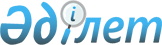 Об установлении ограничительных мероприятий крестьянского хозяйства "Әмір" в Байатарском участке Шиликтинского сельского округа
					
			Утративший силу
			
			
		
					Решение акима Шиликтинского сельского округа Зайсанского района Восточно-Казахстанской области от 5 декабря 2018 года № 12. Зарегистрировано Управлением юстиции Зайсанского района Департамента юстиции Восточно-Казахстанской области 6 декабря 2018 года № 5-11-174. Утратило силу решением акима Шиликтинского сельского округа Зайсанского района Восточно-Казахстанской области от 25 октября 2019 года № 8
      Сноска. Утратило силу решением акима Шиликтинского сельского округа Зайсанского района Восточно-Казахстанской области от 25.10.2019 № 8 (вводится в действие по истечении десяти календарных дней после дня его первого официального опубликования).

      Примечание РЦПИ.

      В тексте документа сохранена пунктуация и орфография оригинала.
      В соответствии с подпунктом 3 статьи 37 Закона Республики Казахстан "О местном государственном управлении и самоуправлении в Республики Казахстан от 23 января 2001 года и подпунктом 7) статьи 10-1 Закона Республики Казахстан "О ветеринарии" от 10 июля 2002 года, на основании представления главного государственного ветеринарно-санитарного инспектора Зайсанского района № 337 от 15 ноября 2018 года аким Шиликтинского сельского округа РЕШИЛ:
      1. Установить ограничительные мероприятия крестьянского хозяйства "Әмір" в Байатарском участке Шиликтинского сельского округа в связи с возникновением бруцеллеза крупного рогатого скота.
      2. Контроль за выполнением данного решения оставляю за собой.
      3. Настоящее решение вводится в действие по истечении десяти календарных дней после дня его первого официального опубликования.
					© 2012. РГП на ПХВ «Институт законодательства и правовой информации Республики Казахстан» Министерства юстиции Республики Казахстан
				
      Аким Шиликтинского

      сельского округа

К. Сагиев
